Міністерство Освіти і Науки УкраїниДвнз «Донбаський Державний Педагогічний Університет» (Україна)Щецинський Університет (Польща)Українсько-Польський Міжнародний Центр Освіти і Науки 
Донбаського Державного Педагогічного УніверситетуФілологічний ФакультетКафедра Української Мови та Літератури ІНФОРМАЦІЙНИЙ ЛИСТШановні колеги, студенти, аспіранти, докторанти!У межах відзначення 85-річчя Донбаського державного педагогічного університету запрошуємо Вас до участі в науково-методичному семінарі 
з міжнародною участю: «Українсько-польська співпраця в освіті: досягнення та виклики», який проходитиме ОНЛАЙН 25-28 березня 2024 року. Секції науково-методичного семінару:Секція 1. Освітнє партнерство в просторі вищої школи: вітчизняний та польський досвід.Секція 2. Сучасні підходи до феномену освітнього партнерства у ЗЗСО.Кожен учасник матиме можливість отримати сертифікат про участь 
(30 год.). Організаційний внесок для учасників із України – 100 грн. (4441111138445444 Mono Bank Падалка Руслана Миколаївна).У межах семінару відбудеться засідання круглого столу «Психолого-педагогічний супровід осіб із особливими освітніми потребами в умовах спеціальної та інклюзивної освіти: європейський досвід» за участі завідувача кафедри технологій корекційної та інклюзивної освіти, наукового консультанта з питань організаційно-педагогічних умов інтеграції дітей 
з особливими освітніми потребами в загальноосвітній простір обласних базових шкіл – ЗОШ № 5 профільного навчання м. Бахмута та ЗОШ 
№ 15 м. Слов’янська Донецької обласної ради, професора ДДПУ Ірини Володимирівни Дмитрієвої.Просимо подати заявки та копію квитанції (для учасників із України) 
до 10.00 1 березня 2024 року на електронну адресу: ovkolgan@gmail.comЧекаємо на Ваші виступи!ОргкомітетКоординатори заходу:Колган Олена Володимирівна – 050 917 04 92Падалка Руслана Миколаївна – 050 767 61 73Адреса оргкомітету:Кафедра української мови та літературиДВНЗ «Донбаський державний педагогічний університет»Юридична адреса:вул. Генерала Батюка, 19м. Слов’янськ, Донецька область, 84116УкраїнаФактична адреса:вул. Наукова 13, м. Дніпро, Україна, 49000ЗАЯВКА УЧАСНИКАПрізвище __________________________________________________________Ім’я _______________________________________________________________Навчальний заклад (назва, місто/село/область)___________________________Посада/факультет, курс_______________________________________________Контактний телефон _________________________________________________E-mail _____________________________________________________________Номер секції/круглий стіл з інклюзії____________________________________Назва виступу_______________________________________________________Участь із виступом / участь без виступу_________________________________Необхідність сертифікату_____________________________________________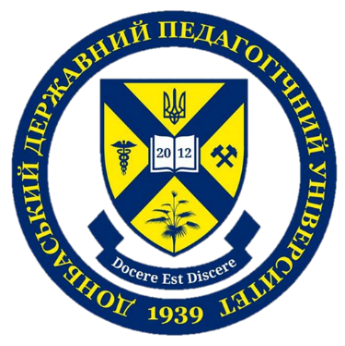 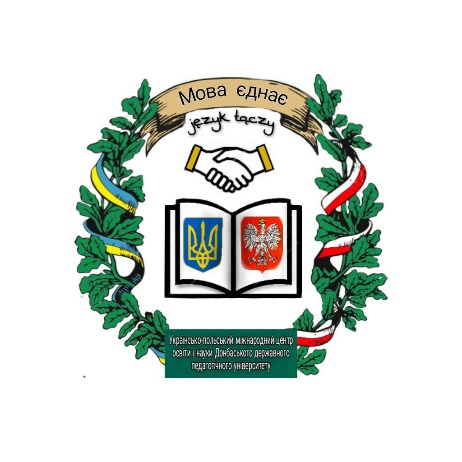 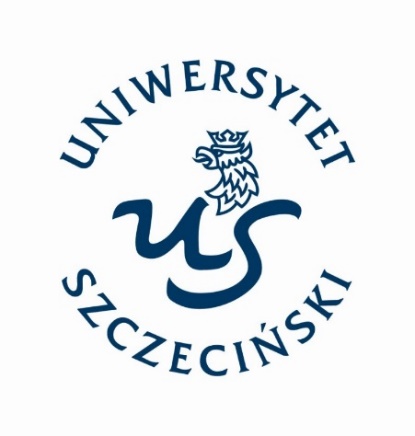 